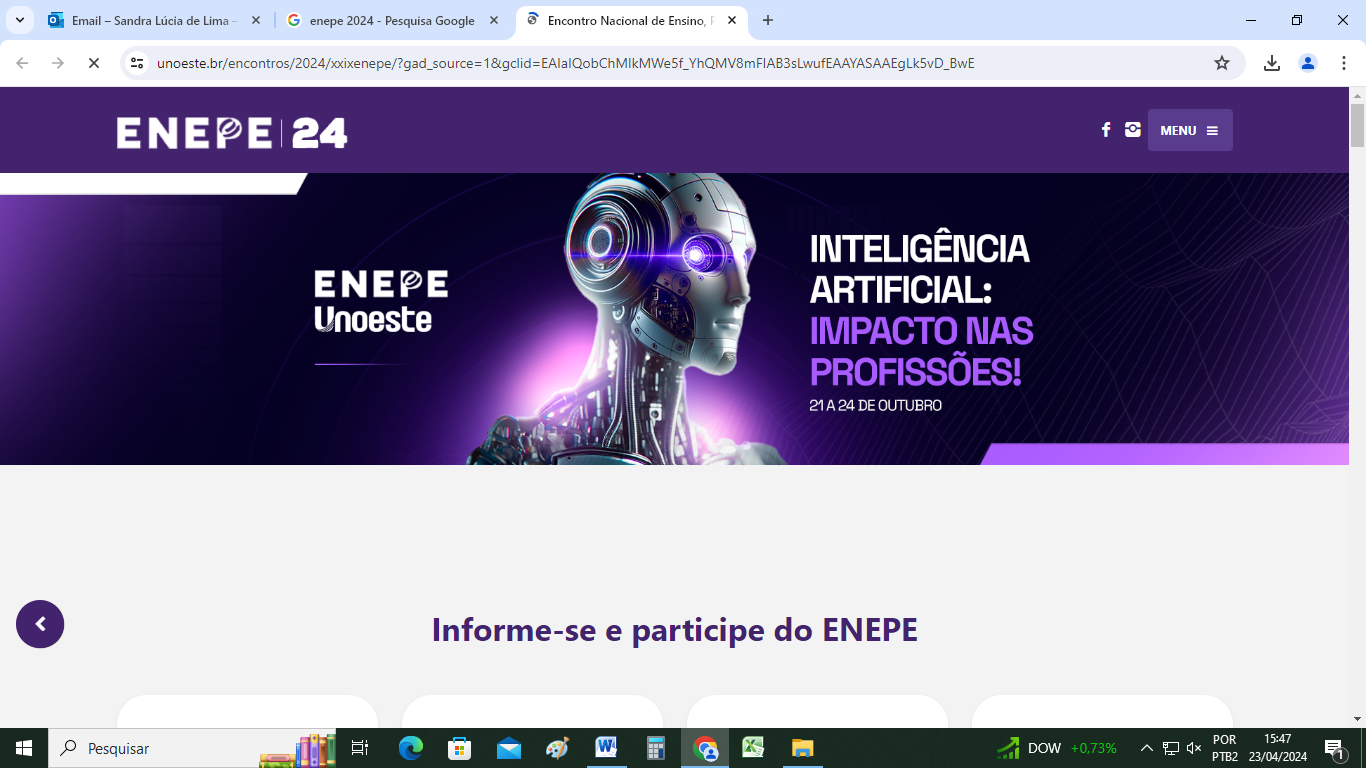 Ficha para Lançamento de LivroApós o preenchimento da FICHA, favor enviar para os e-mails:reginalibe@unoeste.br e sandralima@unoeste.br ENEPE 2024ENEPE 2024ENEPE 2024TítuloAutor(es)EditoraAno da PublicaçãoAno da PublicaçãoEdição e ISBNEdição e ISBNQuantidade de exemplaresQuantidade de exemplaresTelefone para contatoTelefone para contatoE-mailE-mailResumo e Foto da capa do livro para divulgação, enviar em anexo, por favor.Resumo e Foto da capa do livro para divulgação, enviar em anexo, por favor.Data: 24 de outubro de 2024 - das 14 às 16 h O evento será presencialLocal: Espaço Cultural “Ana Cardoso Maia de Oliveira Lima” Biblioteca - Bloco B2 - Campus II – Presidente Prudente Data: 24 de outubro de 2024 - das 14 às 16 h O evento será presencialLocal: Espaço Cultural “Ana Cardoso Maia de Oliveira Lima” Biblioteca - Bloco B2 - Campus II – Presidente Prudente Data: 24 de outubro de 2024 - das 14 às 16 h O evento será presencialLocal: Espaço Cultural “Ana Cardoso Maia de Oliveira Lima” Biblioteca - Bloco B2 - Campus II – Presidente Prudente 